My contributions and dedications to ISTD for the past 20 years (2002 – now ) First time organized ISTD examinations in Hong Kong and I have kept periodically organizing ISTD examinations in HK until now.  2 or 3 teachers in HK had organized few times ISTD examinations in HK randomly with my help, e.g. Mr Paul Bishop had organized ISTD exam in his studio in HK Island following my Session in TST, Kowloon. I escorted the examiner from Kowloon Hotel to their HK Hotel by myself.  Use strength, fairness and reputation to attract the best world top dancers in Hong Kong to apply for the ISTD professional examinations, such as (i) February 2012, Cedric Chan& Jennifer Tin (the only Hong Kong couple who reached the Finals of the three World Grand Slam Professional Championships); (ii) March 2021, Massimo Arcolin & Laura Zmajkovicova (2022 WDO World Professional Latin Championships)  (2004 – 2005)Organized ISTD Licentiate / Fellow Training Course from Stage 1 to Stage 4, taught by Mr Richard Hunt (2005) 24/7/2005 as the capacity of ISTD Examiner, I was invited to give a lecture at ISTD Worthing Congress  ( I paid my own airfare from HK to England))   (2004 – 2014) Organized 1st to 11th ISTD Cup Ballroom Dance Championships in Hong Kong (i) without any sponsor from ISTD, (ii) As performing guests with my wife for 3rd ISTD Cup at 2006 without any fee )(2006 – 2007)ISTD new Examiner needs to attend at least two Sit-In arranged by ISTD prior to executing Examiner duty.  I sat in with Ms Anne Lingard for one day in England and with Mr John Taylor for one day in Malaysia (I paid my own airfares to England and Malaysia))(2010)26-27/10/2010 attended ISTD Examiner Continued Professional Development Training Course in Kuala Lumpur (I ;paid my own airfare to Malaysia)(2021 – now) proposed to ISTD to organize Online ISTD Examinations in Hong Kong (2022 – now )  to encourage more HK candidates to take ISTD medal tests, I create two Solo events and 1 Couple event for Juvenile & Junior competitors – ISTD Solo Under 9 (4 dances), ISTD Solo Under 13 (4 dances) and ISTD Couple Under 12 C/R.  To enter these three ISTD events must provide ISTD PIN No.( from 2023)  To further encourage HK candidates to take ISTD medal tests, prize money for 1st, 2nd and 3rd placing will be provided for the three ISTD events in all the Ranking competitions in 2023.   Lawrence ChanThe only ISTD Examiner in Hong KongThe only Asian ISTD Examiner appointed in England in 2004 (Latin) & 2005 (Ballroom)  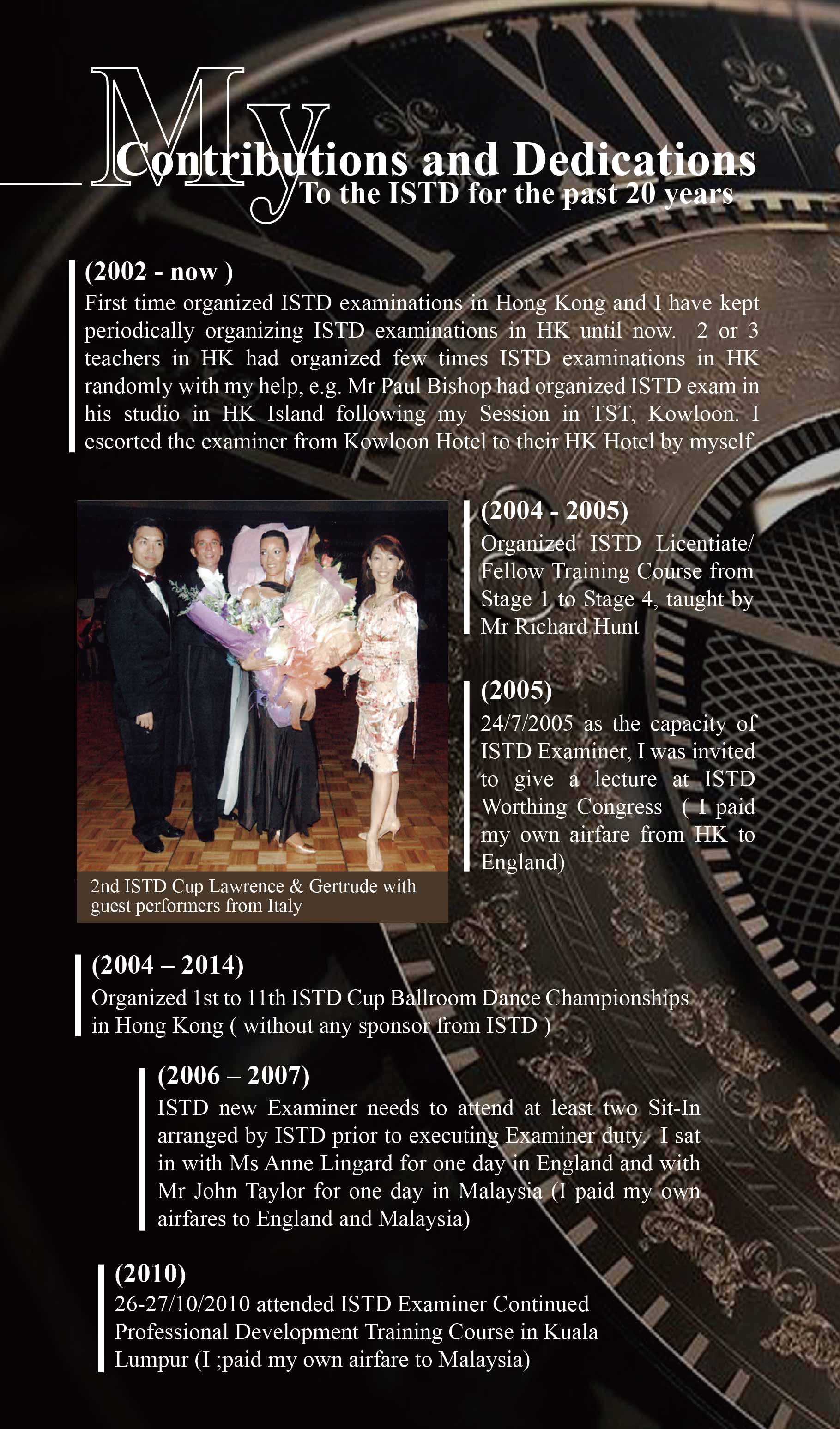 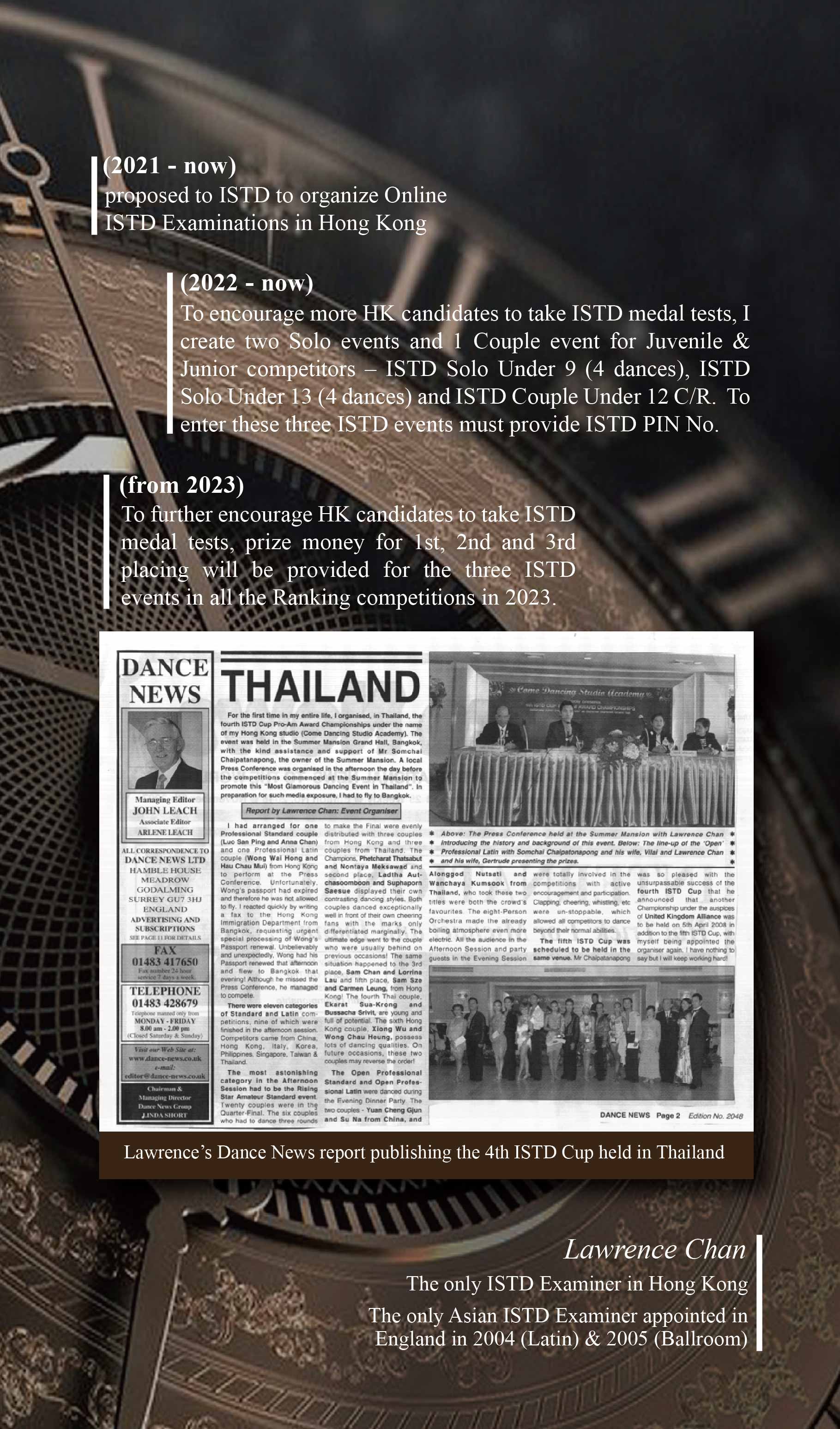 